Warszawa,                kwietnia 2018 r.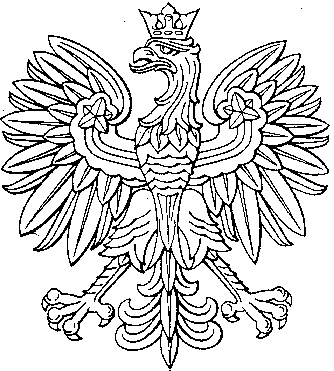 Ministerstwo ŚrodowiskaSekretarz Stanu Główny Geolog KrajuPełnomocnik Rządu do spraw 
Polityki Surowcowej PaństwaMariusz-Orion Jędrysek OgłoszenieMinister Środowiska z siedzibą w Warszawie, w związku z art. 49f ust. 1 ustawy z dnia 9 czerwca 2011 r. Prawo geologiczne i górnicze (Dz. U. z 2017 r. poz. 2126) i w nawiązaniu do ogłoszenia z dnia 28 czerwca 2017 r. o granicach obszarów wytypowanych do postępowania przetargowego na koncesje na poszukiwanie i rozpoznawanie złóż węglowodorów oraz wydobywanie węglowodorów ze złóż w 2018 r., informuje, że nie planuje wszczynać w 2018 r. postępowań przetargowych dla obszarów „Królówka” i „Żabowo” ogłoszonych w ramach trzeciej rundy przetargowej. 